Active shooter situationsare unpredictable.evolve quickly.often over within 10 to 15 minutes.all of the above.In an active shooter situation, your first priority should be evacuating the area to escape to safety.turning off the lights.yelling and throwing items.grabbing your personal belongings.In an active shooter scenario at work, call 911as soon as you start running towards the exit.before you attempt to evacuate.only when it is safe to do so.after law enforcement have arrived on the scene.If you cannot safely evacuate, then your second-best option is tostart throwing things.find a place to hide.act aggressively to stop the shooter.start screaming.You should attempt to take action against the active shooter and defend yourself only as a last resort and if your life is in immediate danger.TrueFalseActive shooter situationsare unpredictable.evolve quickly.often over within 10 to 15 minutes.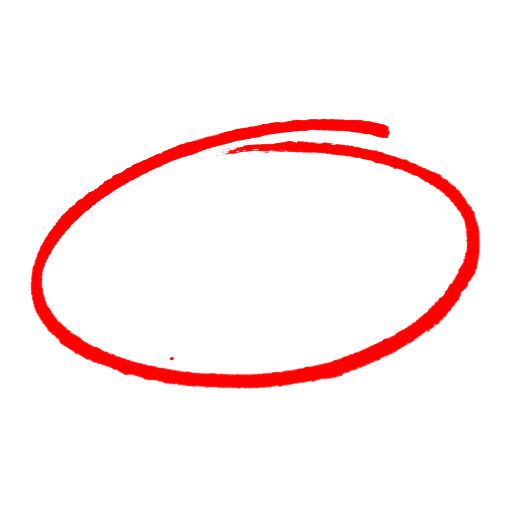 all of the above.In an active shooter situation, your first priority should be evacuating the area to escape to safety.turning off the lights.yelling and throwing items.grabbing your personal belongings.In an active shooter scenario at work, call 911as soon as you start running towards the exit.before you attempt to evacuate.only when it is safe to do so.after law enforcement have arrived on the scene.If you cannot safely evacuate, then your second-best option is tostart throwing things.find a place to hide.act aggressively to stop the shooter.start screaming.You should attempt to take action against the active shooter and defend yourself only as a last resort and if your life is in immediate danger.TrueFalseSAFETY MEETING QUIZSAFETY MEETING QUIZ